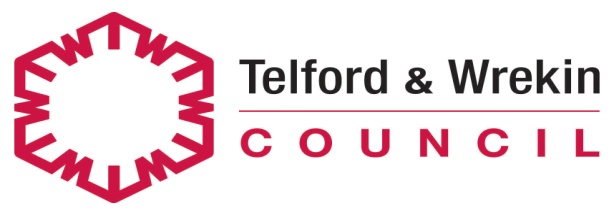 Coronavirus (COVID-19): Amendments to School Risk Assessments from 8th March 2021Key:Key:Level of risk prior to controlLevel of risk prior to controlIdentifies the risk before any steps to reduce the risk have been takenIdentifies the risk before any steps to reduce the risk have been takenIdentifies the risk before any steps to reduce the risk have been takenIdentifies the risk before any steps to reduce the risk have been takenIdentifies the risk before any steps to reduce the risk have been takenIdentifies the risk before any steps to reduce the risk have been takenIdentifies the risk before any steps to reduce the risk have been takenRisk Description:Risk Description:Outlines the area of concern. This list is not exhaustive, and schools should add/amend/delete where appropriate e.g. risks for pupils with complex needs.Outlines the area of concern. This list is not exhaustive, and schools should add/amend/delete where appropriate e.g. risks for pupils with complex needs.Outlines the area of concern. This list is not exhaustive, and schools should add/amend/delete where appropriate e.g. risks for pupils with complex needs.Outlines the area of concern. This list is not exhaustive, and schools should add/amend/delete where appropriate e.g. risks for pupils with complex needs.Outlines the area of concern. This list is not exhaustive, and schools should add/amend/delete where appropriate e.g. risks for pupils with complex needs.Outlines the area of concern. This list is not exhaustive, and schools should add/amend/delete where appropriate e.g. risks for pupils with complex needs.Outlines the area of concern. This list is not exhaustive, and schools should add/amend/delete where appropriate e.g. risks for pupils with complex needs.Risk Controls:Risk Controls:The measures that will be taken to minimise the risk. These are generic and should be adapted for the school context.The measures that will be taken to minimise the risk. These are generic and should be adapted for the school context.The measures that will be taken to minimise the risk. These are generic and should be adapted for the school context.The measures that will be taken to minimise the risk. These are generic and should be adapted for the school context.The measures that will be taken to minimise the risk. These are generic and should be adapted for the school context.The measures that will be taken to minimise the risk. These are generic and should be adapted for the school context.The measures that will be taken to minimise the risk. These are generic and should be adapted for the school context.Impact:Impact:Could be L/M/H or numeric, depending on what is used in the school setting.Could be L/M/H or numeric, depending on what is used in the school setting.Could be L/M/H or numeric, depending on what is used in the school setting.Could be L/M/H or numeric, depending on what is used in the school setting.Could be L/M/H or numeric, depending on what is used in the school setting.Could be L/M/H or numeric, depending on what is used in the school setting.Could be L/M/H or numeric, depending on what is used in the school setting.Likelihood:Likelihood:Could be L/M/H or numeric, depending on what is used in the school setting. NB IF IMPACT AND LIKELIHOOD ARE BOTH HIGH, THEN THE ACTIVITY SHOLD BE STOPPED UNTIL ADDITIONAL CONTROL MEASURES ARE PUT IN PLACE.Could be L/M/H or numeric, depending on what is used in the school setting. NB IF IMPACT AND LIKELIHOOD ARE BOTH HIGH, THEN THE ACTIVITY SHOLD BE STOPPED UNTIL ADDITIONAL CONTROL MEASURES ARE PUT IN PLACE.Could be L/M/H or numeric, depending on what is used in the school setting. NB IF IMPACT AND LIKELIHOOD ARE BOTH HIGH, THEN THE ACTIVITY SHOLD BE STOPPED UNTIL ADDITIONAL CONTROL MEASURES ARE PUT IN PLACE.Could be L/M/H or numeric, depending on what is used in the school setting. NB IF IMPACT AND LIKELIHOOD ARE BOTH HIGH, THEN THE ACTIVITY SHOLD BE STOPPED UNTIL ADDITIONAL CONTROL MEASURES ARE PUT IN PLACE.Could be L/M/H or numeric, depending on what is used in the school setting. NB IF IMPACT AND LIKELIHOOD ARE BOTH HIGH, THEN THE ACTIVITY SHOLD BE STOPPED UNTIL ADDITIONAL CONTROL MEASURES ARE PUT IN PLACE.Could be L/M/H or numeric, depending on what is used in the school setting. NB IF IMPACT AND LIKELIHOOD ARE BOTH HIGH, THEN THE ACTIVITY SHOLD BE STOPPED UNTIL ADDITIONAL CONTROL MEASURES ARE PUT IN PLACE.Could be L/M/H or numeric, depending on what is used in the school setting. NB IF IMPACT AND LIKELIHOOD ARE BOTH HIGH, THEN THE ACTIVITY SHOLD BE STOPPED UNTIL ADDITIONAL CONTROL MEASURES ARE PUT IN PLACE.Responsible person:Responsible person:The identified staff member(s) responsible for implementing the risk controlsHead Teacher Sign ………N Moody……………………………………………… Date ……3.3.2021……………………………………Chair of Governors sign …………………………………………………… Date …………………………………………The identified staff member(s) responsible for implementing the risk controlsHead Teacher Sign ………N Moody……………………………………………… Date ……3.3.2021……………………………………Chair of Governors sign …………………………………………………… Date …………………………………………The identified staff member(s) responsible for implementing the risk controlsHead Teacher Sign ………N Moody……………………………………………… Date ……3.3.2021……………………………………Chair of Governors sign …………………………………………………… Date …………………………………………The identified staff member(s) responsible for implementing the risk controlsHead Teacher Sign ………N Moody……………………………………………… Date ……3.3.2021……………………………………Chair of Governors sign …………………………………………………… Date …………………………………………The identified staff member(s) responsible for implementing the risk controlsHead Teacher Sign ………N Moody……………………………………………… Date ……3.3.2021……………………………………Chair of Governors sign …………………………………………………… Date …………………………………………The identified staff member(s) responsible for implementing the risk controlsHead Teacher Sign ………N Moody……………………………………………… Date ……3.3.2021……………………………………Chair of Governors sign …………………………………………………… Date …………………………………………The identified staff member(s) responsible for implementing the risk controlsHead Teacher Sign ………N Moody……………………………………………… Date ……3.3.2021……………………………………Chair of Governors sign …………………………………………………… Date …………………………………………Completion Date:Completion Date:The date by which required plans for controls will be in place. 8.3.2021The date by which required plans for controls will be in place. 8.3.2021The date by which required plans for controls will be in place. 8.3.2021The date by which required plans for controls will be in place. 8.3.2021The date by which required plans for controls will be in place. 8.3.2021The date by which required plans for controls will be in place. 8.3.2021The date by which required plans for controls will be in place. 8.3.2021Risk Description/Area of ConcernLevel of risk prior to control<>Level of risk prior to control<>Risk ControlsLevel of risk is now<> Likelihood<>Responsible personPlanned completion DateComments / Actions needed Clinically Extremely vulnerable  (CEV) individualsLLIndividual risk assessment to be completed/reviewed for staff in CEV category exposure to CoronavirusStaff –  Advice for those identified as clinically extremely vulnerable through the defined 3 ways published on 25th February 2021 HR guidance provides advice on what additional measures individuals in this group can take tailored to each local restriction tier.Staff who are defined as clinically extremely vulnerable are advised to work from home and where this is not possible, they should not go into work until at least the 31st March See amended guidance and individual risk assessment for staff that are CEV LLNicola Moody8.3.2021Testing of staff and pupils LLThe asymptomatic testing programme in education currently covers all staff at school and pupils – see further details in LFT testing in secondary/primary or special schools. 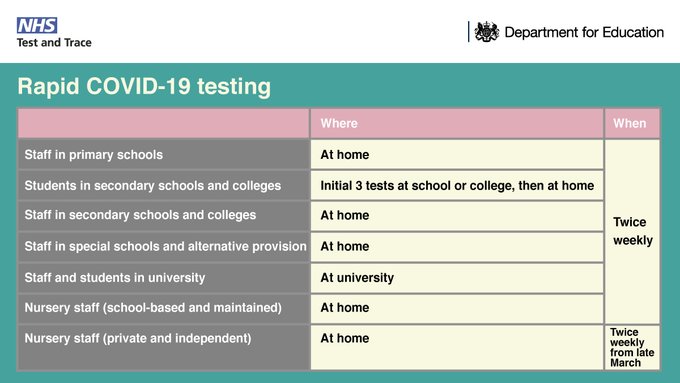 LLNicola MoodyAndrew Rotherham25.1.2021System of Controls - PreventionLLPrevention You must always: 1) Minimise contact with individuals who are required to self-isolate by ensuring they do not attend the school. 2) Ensure face coverings are used in recommended circumstances. 3) Ensure everyone is advised to clean their hands thoroughly and more often than usual.  4) Ensure good respiratory hygiene for everyone by promoting the ‘catch it, bin it, kill it’ approach. 5) Maintain enhanced cleaning, including cleaning frequently touched surfaces often, using standard products such as detergents. 6) Consider how to minimise contact across the site and maintain social distancing wherever possible. 7) Keep occupied spaces well ventilated. In specific circumstances: 8) Ensure individuals wear the appropriate personal protective equipment (PPE) where necessary. 9) Promote and engage in asymptomatic testing, where availableNumbers 1 to 5, and number 8, must be in place in all schools, all the time.Number 6 must be properly considered and schools must put in place measures that suit their particular circumstances.LLNicola MoodyAndrew Rotherham Laurie BoardmanSep 2020System of Control - ResponsiveLLResponse to any infection10) Promote and engage with the NHS Test and Trace process. Manager to advice Health Protection hub via email of positive cases. Complete online form to assist with contact tracing https://www.telford.gov.uk/testandtrace11) Manage confirmed cases of coronavirus (COVID-19) amongst the school community.  Manager to advice Health Protection hub via email of positive staff. Complete online form to assist with contact tracing https://www.telford.gov.uk/testandtrace12) Contain any outbreak by following local health protection team advice.Numbers 9 to 11 must be followed in every case where they are relevant.LLNicola MoodyAndrew RotherhamLaurie BoardmanSep 2020Poor hygiene practice – specific - spread of potential infection at the start of the school day.LLFollow Master Risk Assessment for Return to school in phase one & two and review all controls you previously applied to ensure they are still effective.Review your staggered start of day times to keep groups apart as they arrive. This should not reduce the teaching time.Communicate to parents/carers;Years 5 and 6 8.45-8.55am, Years 3 and 4 8.55am-9.05amYears 4 and 6 black gates through the one way system onto the main playground and Years 3 and 5 security gates through the one way system in front of the office.Parents regularly reminded not to gather at gatesNot to come on site without an appointment and parents are clear for procedures for communication: phone and email.LLNicola MoodyAndrew RotherhamLaurie Boardman8.3.2021Poor hygiene practice – specific - end of the school day.LLFollow Master Risk Assessment for Return to school in phase one & two and review all controls you previously applied to ensure they are still effective.Years 5 and 6 3.10pm-3.20pm, Years 3 and 4 3.20pm-3.30pm.Years 4 and 6 black gates through the one way system onto the main playground and Years 3 and 5 security gates through the one way system in front of the office.Parents regularly reminded not to gather at gatesLLNicola MoodyAndrew RotherhamLaurie Boardman8.3.2021NEW Use of equipmentLLClassroom based resources, such as books and games, can be used and shared within the bubble. These should be cleaned regularly, along with all frequently touched surfaces.Resources that are shared between classes or bubbles, such as sports, arts, and science equipment should be cleaned frequently. When sharing equipment between different bubbles, you should either:Clean it before it is moved between bubblesAllow them to be left unused for a period of 48 hours (72 hours for plastics)You will need to assess the ability to clean equipment used in the delivery of therapies, for example, physiotherapy equipment or sensory equipment. Determine whether this equipment can withstand cleaning and disinfecting between each use before it is put back into general use. Where cleaning or disinfecting is not possible or practical, resources will have to be either:Restricted to one userLeft unused for a period of 48 hours (72 hours for plastics) between use by different individualsOutdoor playground equipment should be more frequently cleaned than normal. This also applies to resources used inside and outside by wraparound care and out of school settings providers.Pupils should limit the amount of equipment they bring into school each day, including essentials such as:Lunch boxesHats and coatsBooksStationeryMobile phonesLLNicola MoodyAndrew RotherhamLaurie BoardmanAll staff8.3.2021Face coverings LLEnsure where there is a need for face coverings in the school the control is implemented FACE COVERINGS AT NJS ARE TO BE WORN WHEN STAFF MEMBERS LEAVE THEIR BUBBLE AREA.  STAFF ARE SUPPORTED TO WEAR THEIR FACE COVERING WITHIN THEIR BUBBLE AREA IF THEY WISH.Safe wearing of face coverings requires the;Cleaning of hands before and after touching, this includes removal and putting onSafe storage of them in individual, sealable plastic bags Children in primary school do not need to wear a face covering. When face coverings become damp, it should not be worn, and the face covering should be replaced carefullyEnsure there are sufficient waste bins located around the school for disposal of face masks and face coversSee further advice in the Face Coverings guidanceExemptions -Some individuals are exempt from wearing face coverings.You should have a small contingency supply available for people who: • are struggling to access a face covering • are unable to use their face covering as it has become damp, soiled or unsafe • have forgotten their face coveringThere will be supplies in Reception and each bubble area.LLNicola MoodyAndrew RotherhamLaurie Boardman8.3.2021A pupil is tested and has a confirmed case of coronavirus. LLIn line with government advice:Follow guidance from the Test and Trace team in the Health Protection HubLLNicola MoodyAndrew RotherhamSep 2020Pupil movement between lesson, at breaktime and lunchtime increases the risk of infection.LLFollow Master Risk Assessment for Return to school in phase one & two and review all controls you previously applied to ensure they are still effective.Keep movement around the school to a minimum. Brief passing in corridors or playground is low risk.Avoid creating busy corridors, entrances and exits by;Staggered start and finish timesStaggered break and lunch timesSee above for details on staggered start and end times.Pupils do not enter each others allocated year group spaces.LLNicola MoodyAndrew RotherhamSep 2020Ventilation LLKeeping occupied spaces well ventilatedOnce the school is in operation, it is important to ensure it is well ventilated and a comfortable teaching environment is maintained.Natural ventilation – opening windows (in cooler weather windows should be opened just enough to provide constant background ventilation and opened fully during breaks to purge the air space. Opening internal doors can also assist with creating a throughput of airThe Health and Safety Executive guidance on air conditioning and ventilation during the coronavirus out break https://www.hse.gov.uk/coronavirus/equipment-and-machinery/air-conditioning-and-ventilation.htmAnd CIBSE -  CIBSE - Coronavirus COVID 19Provide more informationSee further information in T&W Ventilation guidance LLNicola MoodyAndrew RotherhamLaurie BoardmanSep 2020Breakfast club/After school provisionsLLFrom 8 March, you should work to resume all your before and after-school educational activities and wraparound childcare for your pupils, where this provision is necessary to support parents to work, attend education and access medical care, and is as part of pupil’s wider education and training. We will amend the Health Protection (Coronavirus, Restrictions) (All Tiers) (England) Regulations 2020 to allow for this. Vulnerable children can attend these settings regardless of circumstance. Review any Wrap around care and extra curriculum activities - can they take place safely?Parents should be advised that they must only use this, where;The provision is being offered as part of the school’s educational activities (including catch-up provision)The provision is as part of their child’s efforts to obtain a regulated qualification or meet the entry requirements of an education institionThe use of the provision is reasonably necessary to support them to work, seek work, undertake education or training, attend a medical appointment or address a medical need or attend a support groupNoahs Ark resume from 8.3.2021LLNicola MoodyAndrew RotherhamLaurie Boardman8.3.2021Cleaning is not sufficiently comprehensive.LLFollow Master Risk Assessment for Return to school in phase one & two and review all controls you previously applied to ensure they are still effective.Introduce enhanced cleaning, including cleaning frequently touched surfaces often using standard products, such as detergents and bleach.               Points to consider and implement:putting in place a cleaning schedule that ensures cleaning is generally enhanced and includes:more frequent cleaning of rooms / shared areas that are used by different groupsAllow time for cleaning surfaces in dining hall between groupsfrequently touched surfaces being cleaned more often than normaltoilets will need to be cleaned regularly and pupils must be encouraged to clean their hands thoroughly after using the toiletencourage pupils to wash hands thoroughly after using the toiletSee further guidance for cleaning in educational settings for advise on general cleaning required in addition to the current advice on COVID-19: cleaning of non-healthcare settings guidance.Review what cleaning products you use, know the contact time of the products and ensure the products are appropriate for the task: Telford and Wrekin Let’s Clean Risk assessmentReview any equipment that is frequently used and how it is cleaned after use LLNicola MoodyAndrew RotherhamLaurie Boardman8.3.2021